Crystal City Independent School District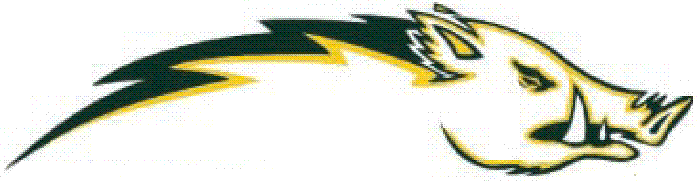 Special Programs Collaboration/Intensive Program of Instruction (IPI)□ ESL	□ SPED	□ 504/Dyslexia	□ At-Risk	□ Migrant	□ ECODStudent:  _______________________ ID ___________________________     Grade __________     Date:  ____________Teacher(s):  __________________________________			        Subject:  ___________________________Benchmark Dates:  Results/Plan of Action_______________________________________________________________________Area for Acceleration (TEKS Student Expectation).     Goal(s).                 Time (frequency, duration, location). Activity (ies)            Please attach documentation of accommodations.Methods of EVALUATION:Did the differentiated practices/interventions or accommodations work?  Yes/No.  Progress Monitoring and/or RECOMMENDATIONS:How are you measuring the effectiveness of your instructional practices or accommodations? What new instructional strategies will you be implementing?  May begin Behavior Contract if needed.For ELs, what linguistic accommodations or language supports did you implement to ensure content area instruction was accessible to ELs?   For the Special Education students, what considerations if any, need to be addressed in the IEP?Special Program Collaboration/Intensive Plan of Instruction (IPI)/ARD:  Date(s)_______________________________________Committee members: Printed names and Signatures____________________________________________________	______________________________________________________________________________________________	__________________________________________*A copy of this collaboration form will be provided to teachers, campus principals, and Program Directors and a copy will be maintained in student folders, as appropriate.1st Grading period1st Grading period2nd Grading period2nd Grading period3rd Grading period3rd Grading period4th Grading period4th Grading period5th Grading period5th Grading period6th Grading period6th Grading periodGradesProgress ReportReport CardProgress ReportReport CardProgress ReportReport CardProgress ReportReport CardProgress ReportReport CardProgress ReportReport CardELARMathScienceSoc. Studies1stGrading periodDate:  2nd Grading periodDate:  3rd Grading periodDate:  4th Grading periodDate:  5th 6 WeeksDate:  6th 6 WeeksDate:  1stGrading periodDate:  Assessments/Results2nd Grading periodDate:  Assessments/Results3rd Grading periodDate:  Assessments/Results4th Grading periodDate:  Assessments/Results5th Grading periodDate:  Assessments/Results6th Grading periodDate:  Assessments/Results1stGrading periodDate:  2nd  Grading periodDate:  3rd Grading periodDate:  4th Grading periodDate:  5th Grading periodDate:  6th Grading periodDate:  1stGrading periodDate:  2nd Grading periodDate:  3rd Grading periodDate:  4th Grading periodDate:  5th Grading periodDate:  6th Grading periodDate:  1stGrading periodDate:  2nd 6 Grading periodDate:  3rdGrading periodDate:  4thGrading periodDate:  5thGrading periodDate:  6thGrading periodDate:  